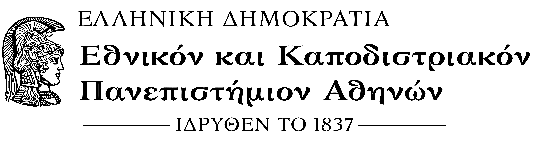 Α Ι Τ Η Σ ΗΟΝΟΜΑ…………………………………………………………………………………………………..ΕΠΩΝΥΜΟ………………………………………………………………………………………………ΟΝΟΜΑ ΜΗΤΕΡΑΣ………………………………………………………………………………….ΟΝΟΜΑ ΠΑΤΕΡΑ……………………………………………………………………………………..ΤΟΠΟΣ ΓΕΝΝΗΣΗΣ……………………………………………………………………………………ΑΡ. ΑΣΤ. ΤΑΥΤΟΤΗΤΑΣ……………………………………………………………………………..ΤΗΛΕΦΩΝΟ…………………………………………………………………………………………….Επισυνάπτω τα νόμιμα δικαιολογητικά: Η /Ο ΑΙΤΟΥΣΑ- ΩΝ                                                                                                                                    ΗΜΕΡΟΜΗΝΙΑ1.2.3.4.5.6.7.8.